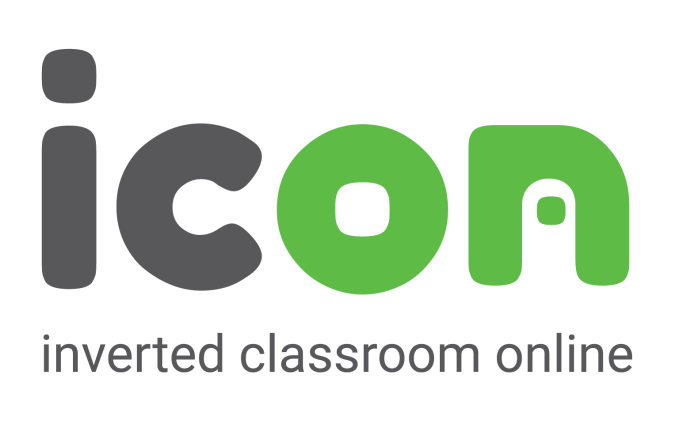 EVALUATION REPORT1° Transnational MeetingLEIRIA – Portugal9- 11 November 2016At the conclusion of the first meeting held in the town of Leiria in Portugal from 9 to 11 November 2016 it was given to the participants a popularity test. The test was divided into three sections:ORGANIZATION EDUCATIONAL ACTIVITIESGENERAL VIEWSThe organization was very positive in terms of effectiveness, appropriateness and functionality. Clear communication,  proper location, accurate and timely organization of the times, adequate equipment and good communication network among the participants.EDUCATIONAL ACTIVITIESThe contents of the meeting were a deepening of knowledge already partly owned by the participants ·. The themes have been sufficiently  deepened. A  very positive climate has been created during the meeting and very positive methodologies used.The degree of involvement of the participants,  the interest of the issues addressed and the contents of the meetings, both the quality and quantity of educational materials distributed were very positive.Very interesting  were the technical tools used and the use of Camtasia software.GENERAL VIEWSSTRENGTHSThe meeting was organized in an excellent manner. Professionalism of the Portuguese team in a beautiful location. Very interesting teaching materials especially those related to using Camtasia for video production. Great professionalism by all participating countries.POINTS OF WEAKNESSNeed for more time to devote to the laboratories and the use of Camtasia and multi-day meetingsOrganization of meetingsOrganization of meetingsOrganization of meetingsOrganization of meetingsOrganization of meetingsPROPEREFFICIENTFUNCTIONAL1very positive10690342Positive18953little positive6204Negative0115very negative000positiveNegativeenoughCONTENTS616TOPICS211CLIMATE22METHODOLOGIES22very positivepositive little positivenegativevery negativeDegree of involvement1381Quantity of the material1372Quality of the material1831technical Tools184video lessons175Camtasia software1363